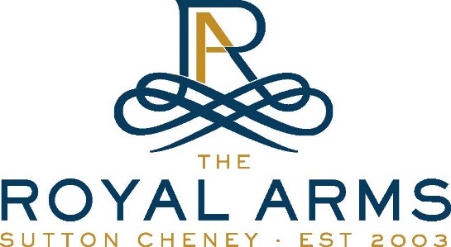 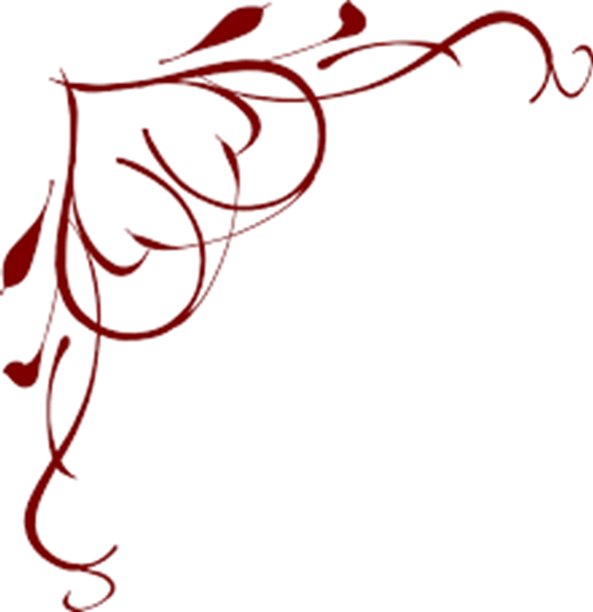 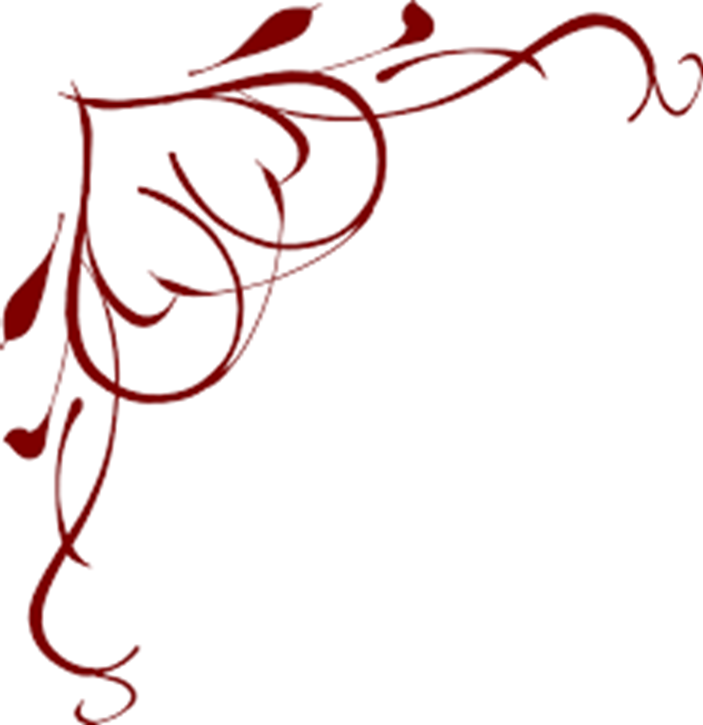 Valentine’s Day 4 Courses £39.95 per head / Bookings only / 01455 290263Starters                              Parsnip Veloute, Truffle  (V) (GF)                               Chicken Lollipop, Pea, Quail Egg                         Duck Liver Parfait, Spiced Plum, Toasted Brioche  Heritage Carrot, Beetroot, Root Vegetable Crisps, Goats Curd                                       (CAN BE MADE VEGAN)                          Palate Cleanser                                            Gin & Grapefruit Sorbet                     MainsBeef Wellington For 2; Pomme Puree, Baby Veg, Red Wine JusSeared Duck Breast, Leg Bonbon, Potato Terrine, Red CabbageCod, Spiced Lentils, Onion, PotatoNuts about you Butternut Squash Risotto, Parmesan, Pine Nuts, Rocket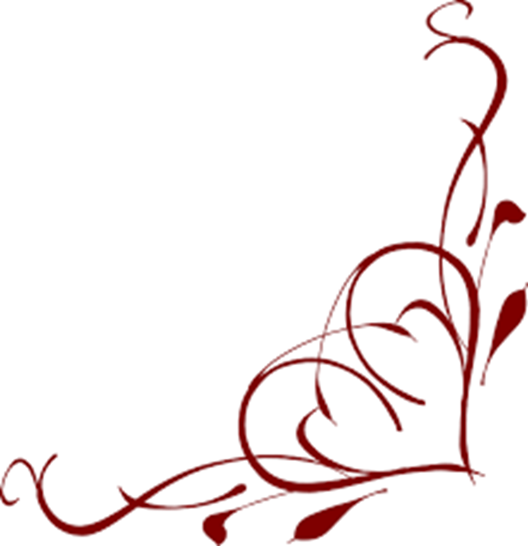                      Desserts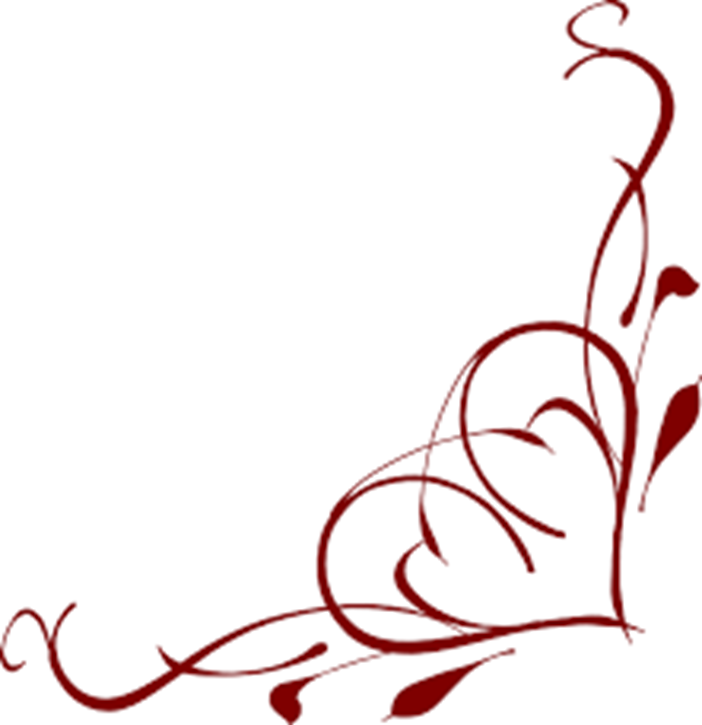 Love you Berry Much Lemon & Blueberry Cheesecake, fruit coulis, fresh berriesSexy Chocolate Tart, Balsamic Strawberries, SorbetStuck on my mind Sticky Toffee Pudding                                        3 Cheese Platter to share